วันต่อต้านคอร์รัปชันสากล (ประเทศไทย)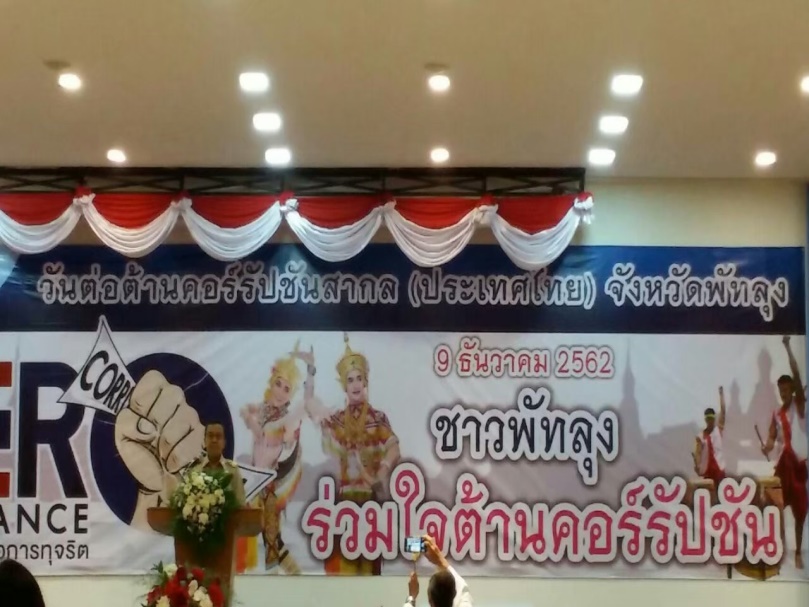 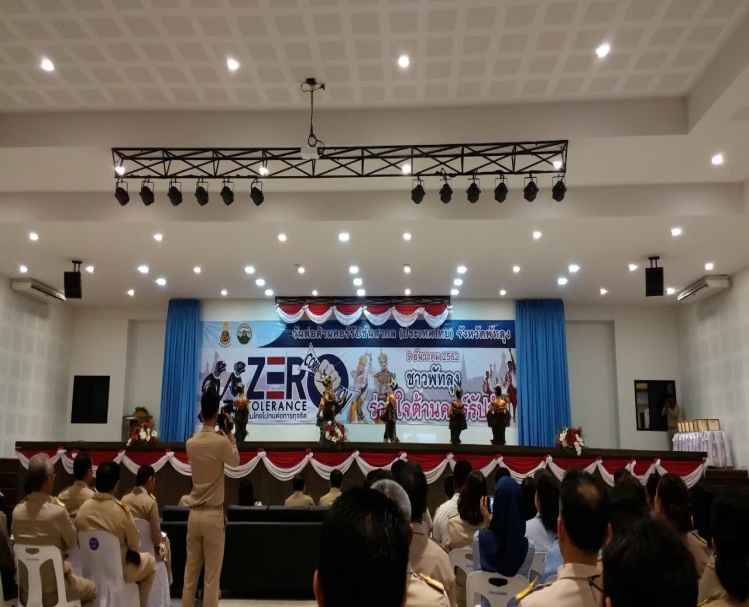 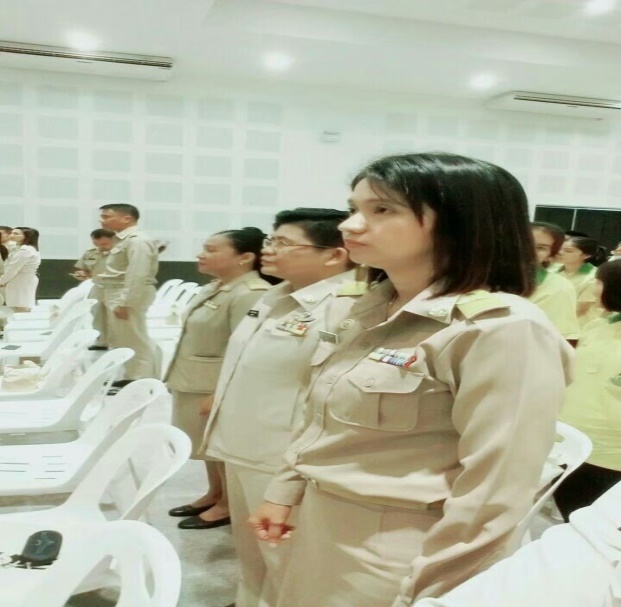 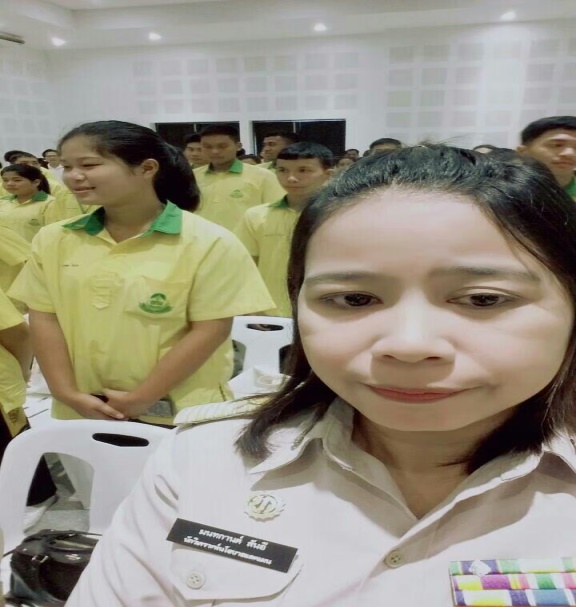 เมื่อวันที่  9  ธันวาคม พ.ศ. 2562  เทศบาลตำบลกงหราได้เข้าร่วมกิจกรรม        งานวันต่อต้านคอร์รัปชั่นสากล (ประเทศไทย)  ภายใต้แนวคิด “Zero  Tolerance  คนไทยไม่ทน        ต่อการทุจริต”   โดยจังหวัดพัทลุงร่วมกับสำนักงาน ป.ป.ช.ประจำจังหวัดพัทลุง ได้จัดงานดังกล่าวขึ้น  ณ  หอประชุมจังหวัดพัทลุง